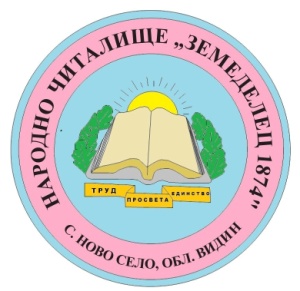 НАРОДНО ЧИТАЛИЩЕ „ЗЕМЕДЕЛЕЦ 1874” с. НОВО СЕЛО,ОБЩИНА НОВО СЕЛО, ОБЛАСТ ВИДИНТел: 0882424976; 0893918278e-mail: chitalishte_n.selo@abv.bg; lis68@abv.bg;website: https://zemedelec1874.euПЛАН-ПРОГРАМАЗА ДЕЙНОСТТА НА НАРОДНО ЧИТАЛИЩЕ „ЗЕМЕДЕЛЕЦ-ЗА 2023 г.ВЪВЕДЕНИЕ: Настоящата програма за развитие на читалищната дейност в село Ново село се създава в изпълнение на чл. 26а, ал. 2 от Закона на народните читалища.Народно читалище „Земеделец-1874” е доброволна самоуправляваща се културно-просветна организация с нестопанска цел, която изпълнява и държавни културно-просветни задачи в областта на културата, социалната сфера и образованието и е регистрирана съгласно разпоредбите на Закона за народните читалища и в съответствие с разпоредбите на Закона за юридическите лица с нестопанска цел. То е изградено на принципите на демократизма, доброволността и автономията и осъществява дейността си в обществена полза.Съгласно ЗНЧ и ЗЮЛНЦ читалището е регистрирано и е вписано в регистъра на сдруженията с нестопанска цел при Видински окръжен съд с Решение № 55 от 07.11.1997 г. по фирмено дело № 134/1997 г.. Последни вписани промени в Агенция по вписванията гр. Видин са след Отчетно-изборно събрание от 02.03.2022г.(2022-2025) с Удостоверение изх. № Вписване 20220321104229 от 31.03.2022 г.. Председателството на читалището се осъществява заедно и поотделно от Председател ИВАН БОРИСОВ БАЗОВ и секретар ЛЮБКА ИВАНОВА АНГЕЛОВА. Предстои Отчетно-изборно събрание през март 2025 г.Съгласно ЗНЧ читалището е вписано в Регистъра на народните читалища към Министерство на културата под № 709 от 30.04.2009 г.Съгласно ЗОБ библиотеката при читалището е вписана в регистъра на Министерство на културата под № 75 от 01.07.2016 г. Изготвянето на програмата за 2023 г. цели обединяване на усилията за развитие и утвърждаване на читалището, като важна обществена институция, реализираща културната идентичност на селото, както и да се засили обществената ú роля като традиционен културен и образователен център.Основните направления и приоритети в дейността на читалището произтичат от ЗНЧ, ЗОБ, общинската културна политика, осъществявана на основата на съществуващата нормативна уредба и чрез изпълнението на културния календар.А.ОСНОВНИ ЦЕЛИ И ПРИОРИТЕТИ:Осигуряване на устойчива подкрепа на читалището за реализирането на основната му дейност и развитието на съвременни форми на работа. Стимулиране на читалищните дейности за съхранението и популяризирането на българските културни традиции, обичаи и нематериалното културно наследство. Кандидатстване по проекти и програми, поддържане на стопанската дейност в читалището за набавяне на финансови средства за подобряване на материално-техническата база, подобряване качеството на културния продукт, развитие на самодейните колективи и стимулиране на наетия щатен персонал.Участие в организираните за обучение семинари, читалищни мрежи, кръгли маси, дискусии, работни срещи по проблемите на читалищата с цел повишаване компетенциите на работещите в тях;Разширяване обхвата на дейността на читалището в обществено значими сфери, като социалната и информационно-консултантската. Формиране на читалището като място за общуване и контакти, успешни социални практики и дарителски акции, повишаване ролята на читалището за социална и културна интеграция на различните социални общности. С помощта на Асоциация „Съвременни читалища” София, в която читалището членува, организиране на безплатни курсове за компютърна грамотност за възрастни над 55+.Участие в дейностите, проектите и организирани обучения на Сдружение „Видински фонд „Читалища” и Читалищна мрежа Видин, в които членува читалището.Участие в местното самоуправление и процесите на развитие на гражданското общество, участие в разработването на местни стратегии и превръщането на читалището във фактор за обществен диалог. Развитие на културния туризъм и съпътстващите го услуги, сътрудничество с Винарска изба Ново село. Стопанисване на един общински обект – етнографска къща „Къща на срещите” бивш музей Тодор Петров. Къщата е след частичен ремонт на покрива и външно стените през 2021 г., но се нуждае от ремонт и източната оградна тел, която е паднала и леки подобрения в двора. Целогодишно поддържане на читалищния уебсайт: https://zemedelec1874.eu3. Насърчаване на трансграничното сътрудничество в областта на културата. Установяване на трайни и ползотворни контакти и участие на читалището в културни мрежи. Участие в интеграционните процеси и засилване  междукултурния диалог. 
Б. ДЕЙНОСТИ:БИБЛИОТЕЧНА ДЕЙНОСТКато неразделна част от читалището библиотеката активно участва в организирането на културния живот в селото, общината, областта, региони и в национален мащаб. Дейността на библиотеката през 2023 г. ще включва:Актуализиране на библиотечния фонд на читалищната библиотека чрез закупуване на нова литература, абонамент, дарения, кандидатстване с проект пред МК и други организации; Организиране на индивидуална и културно-масова дейност с различни целеви групи: (деца, ученици, възрастни); обособяване на тематични кътове по повод празници и годишнини; предоставяне на онлайн информация и представяне на презентации, посветени на значими събития и личности;Организиране на литературни четения, посещения на деца и ученици в библиотеката с цел запознаване с правилата на обслужване на читателите и повишаване на читателския интерес към книгата;Обогатяване знанията на работник в библиотека  чрез участие в организирани обучения. Продължаване работата по Програма „Глоб@лни библиотеки“  и автоматизирана библиотека.Поддържане и актуализиране на информацията в уебсайта на читалището.ХУДОЖЕСТВЕНО-ТВОРЧЕСКА ДЕЙНОСТ:Повишаване на качеството на предлагания от читалището художествен продукт по повод различни чествания;Организиране на клубове, певчески и танцови състави, духова музика;Активно участие на художествено–творческите форми в културните прояви в община Ново село;За втора поредна година: Организиране и провеждане на 2 юли Фолклорен фестивал „Равнината на лозите пее и танцува”в Ново село, Видинско. Този празник се свързва с основния за Дунавската равнина поминък – лозарството и винарството. Предвижда се да се провежда всяка година в с. Ново село и читалището да си партнира с Община, Винарска изба Ново село и местния бизнес. Фестивалът събира представители от всички населени места в общината, региона и страната носещи дълбоко в себе си фолклорното наследство на своите деди, правейки го достояние на всички. Няма по-добър надслов от този да почитаме заветите на дедите ни и да ги предаваме на нашите деца и внуци. Няма по-голяма национална отговорност от съхраняването на нашите корени, традиции, културно-историческо наследство и нека в този празничен ден да отдадем дължимото на читалищните дейци и самодейци, на техния благороден труд, на самите читалища и тяхната роля на родолюбиви огнища, в които продължаваме да развиваме българската култура, фолклор и изкуства, и да ги правим достояние на Европа и света.Пресъздаване на обичаи и празници от Културния календар;Участие в общински, регионални, национални и други конкурси и фестивали;Да продължи дейността на следните самодейни състави и клубове по интереси:– Новоселски ансамбъл за изворен фолклор, -- женска битова група с ръководител Иван Рангелов, - танцова формация „Гъмза” с ръководител Милена Борисова - Клуб по народни танци за деца с ръководител Милена Борисова- театрален клуб с ръководители г-жа Румяна Върбанова, Еремиева- компютърен клуб с ръководител Петко Петков, - Духова музика – 8 човека- оркестър „Хармония”За развитието на художествено-творческата дейност на читалището да се осигурят средства от субсидии, членски внос, дарения и собствени средства от стопанска дейност.КРАЕВЕДСКА ДЕЙНОСТ:Активизиране на дейности, свързани с развитие на краеведската и издирвателската дейност в читалището /описване на музикалния и танцов фолклор, обичаи, предания, събиране на предмети от традиционния бит, снимки и други подобни, значими за населеното място/;С помощта на гражданското общество и детско доброволчество да се стопанисва „Къщата на срещите”, да се поддържат в добър вид дворът на къщата и обогатяване на създадените зали. Постоянна връзка със собствениците на обекта Общинска администрация Ново село. Отговорен за дейността: чит.секретар и Организатор дейностиСОЦИАЛНА ДЕЙНОСТ:Реализиране на инициативи и включване в проекти със социална насоченост с цел социална и културна интеграция на различни социални общности, включително такива в риск, неравностойно положение, етнически групи и др.;Организиране на инициативи за оказване на помощ на възрастни хора и деца в неравностойно положение. Ангажираност на екипа на Читалище „Земеделец 1874” с проблемите, касаещи закрилата на деца и младежи участници в читалищни дейности. Закрилата на детето представлява наша обща отговорност. Всички служители на Читалището са запознати с необходимостта от интегриране на закрилата на детето във всички наши дейности, съгласно приета Политика за закрила на детето. Политиката е одобрена от Читалищното Настоятелство на читалище „Земеделец 1874” с Протокол № 8 от 11.04.2017 г. Решение № 45 и е утвърдена и подписана от Председателя на ЧН на читалището.Провеждане на курсове за първоначална компютърна грамотност за пенсионери и безработни, 7 дневна учебна програма  разработена от Асоциация „Съвременни читалища”, в която читалището членува. Отговорен за дейността секретар и раб.библиотекар.СТОПАНСКА ДЕЙНОСТ:Приходите от членски внос, културно-просветна дейност, духова музика, дарения и др. се регистрират чрез издаване на касова бележка от Квитанционна книга. Тези приходи се третират като присъщи на читалището съгласно ЗКПО. Приходите от наеми, компютърни и ксерокс услуги и продажба на преса се регистрират чрез издаване на касова бележка от фискално устройство. Тези приходи се третират като стопанска дейност на читалището, съгласно ЗКПО. В.  МАТЕРИАЛНО-ТЕХНИЧЕСКАТА БАЗА . ПОДДЪРЖАНЕ И РАЗВИТИЕСградата на НЧ „Земеделец 1874” е публична общинска собственост с идентификатор по КК 52180.900.582.4 предоставена за безвъзмездно ползване и управление за срок от 11 години / Решение № 8/26.08.2016 г. на Общински съвет Ново село/, масивна двуетажна самостоятелна сграда 520 кв.м. изградена през 1932 г.Сградата притежава статут на архитектурно-строителна недвижима културна ценност с предварителна категория „местно значение”, декларирана с писмо № 1764 от 13.05.2004 г.Сградата на НЧ”Земеделец 1874” е ремонтирана основно външно и вътрешно през 2014 година по проект на Община Ново село „Ремонт на сградата на читалище Ново село” по инвестиционна програма „Растеж и устойчиво развитие на регионите” на стойност 462 086 лв.За поддръжка и обзавеждане на сградата да се осигурят средства от проекти, държавна субсидия и  от стопанска дейност на читалището.Г. УПРАВЛЕНИЕ НА ЧОВЕШКИТЕ РЕСУРСИЗа пълноценна работа на читалището да се осигурят щатни бройки за Читалищен секретар, Организатор конференции и събития, Работник библиотека и чистач-хигиенист. Останала дейност: художествен музикален ръководител да се осигурява чрез граждански договори. За счетоводни услуги се ползва лицензирана счетоводна кантора „Класик консулт” Маринела Иванова Дичева-Стойкова гр.Видин чрез подписан Договор за предоставяне на целогодишни счетоводни услуги. Заплащане за счетоводните услугите става на два пъти (на шестмесечие) през годината.За изграждане капацитета на читалището да се съдейства за участието на служителите и работниците в семинари и други обучителни форми.ЧН да осигури условия за работа, съответстващи на нормите, залегнали в КТ, КСО, Правилника за вътрешния трудов ред и другите нормативни актове.За възнаграждения и осигуровки на читалищните работници на трудов договор, ЗЗБУТ, наетите на граждански договори и счетоводни услуги да се осигурят средства от субсидии, стопанска дейност и др.Програмата за дейността на НЧ „Земеделец 1874” с.Ново село е приета на заседание на Читалищното Настоятелство с Протокол № 04/ 10.10.2022г., с Решение № 14 и съгласно  чл.17, ал.1 от Устава на читалището ще се разгледа на Общото годишно събрание през март 2023 г. Прилагаме приложение №1- Културен календарен план на мероприятията за 2023 година.ПРЕДСЕДАТЕЛ на ЧН:	 									СЕКРЕТАР: ИВАН БАЗОВ									Любка Ангелова		Приложение № 1КУЛТУРЕН КАЛЕНДАРЕН ПЛАН НА МЕРОПРИЯТИЯТА - 2023 ГОДИНАЗа осигуряване културните прояви по Културен календар 2023г. са необходими 10 400,00 лв. от държавна субсидия, проекти, Общинска субсидия, членски внос и дарения.ДАТАМЯСТОКУЛТУРНА ПРОЯВАОРГАНИЗАТОР/И ЗА КОНТАКТИСоб. приносОт дарения/ по проектОт общината01 януариНОВО СЕЛООбичай „Сурва”. Сурвакане на стопаните на домакинствата в Ново село съвместно с деца от социалните услуги ЦНСТ.Народно читалище „Земеделец 1874”Милена Борисова- организатор дейности0893 293674 6 Януари НОВО СЕЛО 175 години от рождението на Христо Ботев. Презентация пред ученици от 3-4 класБиблиотека при Народно читалище „Земеделец 1874Петко Колев0878 46859020.01петъкНОВО СЕЛО. Малкия салон читалище Бабин ден. Народен обичай и увеселение на жените от община Ново село. Оркестър „Хармония” ВидинНародно читалище „Земеделец 1874”Милена Борисова- 0893 293674200 лв-14.02НОВО СЕЛО- лозови масиви Трифон Зарезан. Празник на Община Ново село. Ритуал „Зарязване”, поздрав за лозари и винари от децата от Клуб по нар.танци и Битов хор . Духова музика.Община, Народно читалище „Земеделец 1874”Милена Борисова- 0893 293674---17.02НОВО СЕЛО 150 години от смъртта на Апостола на свободата Васил Левски. Изложба и презентация в библиотеката „Завещано от Апостола”.БиблиотекаПетко Колев0878 46859001 – 28 февруариНОВО СЕЛО Инф.центърБлаготворителен базар. Работилница „Празник на Мартеницата” .  Народно читалище „Земеделец 1874”Милена Борисова и Христина Цветкова100 лв02 февр.НОВО СЕЛООнлайн поредица литературно четене „Краезнание и родна летопис” всяка сряда на профила на читалището и местни групи във Фейсбук Народно читалище „Земеделец 1874”Петко Колев0878 468590, Любка Ангелова1 март НОВО СЕЛО ЦДГ Празник на мартеницата Посещение в детската градина с Баба Марта Библиотека при Народно читалище „Земеделец 1874”ЦДГМилена Борисова Хр.Цветкова  03.03Площад в Ново село от 10,00 ч до 12,00 ч.„ПРОБУЖДАНЕ С ХОРО”(за Четвърта поредна година). Малки и големи, ръка за ръка в национална носия на хорото по повод Нац.празник на България. Оркестър „Хармония”Народно читалище „Земеделец 1874”Любка Ангелова 0882424976Милена Борисова200 лв4 март (събота)Механа ВИДИНДЕН НА САМОДЕЕЦА и 8 март ден на женатаНародно читалище „Земеделец 1874”Любка Ангелова 0882424976600 лв22.03НОВО СЕЛО. Читалище и поречие на р.ДунавСветовен ден на водата –Акция „Доброволец”- почистване около читалището, Къщата на срещите и плажната ивицаБиблиотека при Народно читалище „Земеделец 1874Петко Колев0878 468590---1-2 априлНово селоДоброволческа акция – почистване на църква „Успение Богородично” за предстоящите светли празници.Народно читалище „Земеделец 1874”Милена Борисова- 0893 2936749 априлНово селоЛАЗАРОВДЕННародно читалище „Земеделец 1874”Милена Борисова- Петко Колев20 април Ново село, библиотека  147 години от Априлското въстание/ Новоселското въстание от 1876 г.. Презентация с ученици. Полагане на венци Библиотека при Народно читалище „Земеделец 1874Петко Колев0878 46859013.04НОВО СЕЛО. Велики четвъртък- боядисване на събраните яйца   от Лазаровден с деца от селотоНародно читалище „Земеделец 1874”Милена Борисова- 0893 29367410016 април неделяНОВО СЕЛО. Площада пред читалищетоВеликден – І ден.  Голямо великденско хоро на площада. Народно читалище „Земеделец 1874”Любка Ангелова 0882424976210лв17 април понеделникНОВО СЕЛО.Великден – ІІ ден - „По кръсти”. Народен обичай. Шествие по оброчните кръстове и поменално хороОбщина Народно читалище „Земеделец 1874”Община-210 лв9 майНОВО СЕЛО Малкия салонДен на Европа. Презентация пред деца от 5-12 класБиблиотека при Народно читалище „Земеделец 1874”Петко Колев0878 46859011 майНОВО СЕЛОГолям салонДен на славянската писменост и култура. СУ „Св.Св.Кирил и Методий”. Празничен концерт. Народно читалище „Земеделец 1874”и СУМилена Борисова-Ирена Цветкова24 май Ново село Площада Празнично озвучаване на площадаБиблиотеката при Народно читалище „Земеделец-1874”Петко Колев0878 46859001 юниНОВО СЕЛОплощадДен на детето. Открит общински  празник на площада, игри, танци и велопоход. Библиотека при Народно читалище „Земеделец 1874”Милена Борисова- Петко Колев200 лв.10 юниС. НеговановциПразник на народната носияНародно читалище „Земеделец 1874”Милена Борисова- 0893 2936745025 юниМездраУчастие на танцов състав „Гъмза” във Фестивал Народно читалище „Земеделец 1874”Милена Борисова- 0893 293674800 лв1-2 юлиНОВО СЕЛОПЕТРОВДЕНПо случай Петровден, за 2-ра година Фолклорен фестивал „Равнината на лозите пее и танцува”. Рибена чорба за всички: участници и населението. Вода и пакет храна за участнициНародно читалище „Земеделец 1874”Любка Ангелова 08824249761000 лв5000 лвЮли – Август НОВО СЕЛО Лято в библиотеката. Занимателни игри и четене на книги, „Академия за деца“Библиотека при Народно читалище „Земеделец 1874”Петко КолевМилена Борисова- 0893 293674-09.07. до27.08.НОВО СЕЛО. Площада пред читалищетоКонцерти на оркестър „Хармония”и духова музика 8 съботни хорà: 8х 210Народно читалище „Земеделец 1874”Любка Ангелова 0882424976-1680 лв.-августНОВО СЕЛОКандидатстване за закупуване на нова литература за библиотеката пред МКБиблиотека при Народно читалище „Земеделец 1874”Петко Колев0878 468590-августНОВО СЕЛОКандидатстване за допълнителна субсидирана бройка за 2023 г. пред МКНародно читалище „Земеделец 1874”Любка Ангелова 088242497612 августБРЕГОВО3-РИ ФЕСТИВАЛ „Хоро се вие при Тимок”. Участие на детски танцов състав и Битов хор.НЧ „Земеделец- Милена Борисова- 0893 2936746 септ.НОВО СЕЛО138 години от Съединението на България. Озвучаване на площада Библиотека при Народно читалище „Земеделец 1874”Петко Колев0878 468590--10 септНОВО СЕЛООткриване на гроздобера в Ново село. Обичай в младите лозови масиви на избата.НЧ „Земеделец- Милена Борисова- 0893 29367422 септ.НОВО СЕЛО115 години от независимостта на България (1908г.). Полагане на венци и цветя пред паметника и озвучаване на площадаБиблиотека при Народно читалище „Земеделец 1874”Петко Колев0878 46859001.11.НОВО СЕЛО. БиблиотекаДен на будителите. Презентация и посещение в библиотеката на деца от СУ. Поднасяне на венци пред паметника на арх.Илия Попов. Народно читалище „Земеделец 1874”, Община Петко Колев0878 468590--10.11-15.12НОВО СЕЛОКонкурс „Сурва,сурва- традицията продължава да е жива”за втора година. Изработка на сурвачка и провеждане на обичай „Сурва” на 1 януари. Народно читалище „Земеделец 1874”, СУ „СвСв.Кирил и Методий”Милена Борисова- 0893 29367425.11НОВО СЕЛО механа„Вечер на младото вино” – 11-та година. Празнична вечеря за лозари и винопроизводители от Ново село – дегустация на вина.Народно читалище „Земеделец 1874” и Инициативен комитетЛюбка Ангелова 088242497601-23.12.НОВО СЕЛОИнф. център Коледен базар  (Изработка на картички)Народно читалище „Земеделец 1874”Милена Борисова- 0893 293674 Петко Колев100 лв--3350 лв1890 лв5210 лв